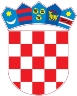 REPUBLIKA HRVATSKAKrapinsko-zagorska županijaUpravni odjel za prostorno uređenje, gradnju i zaštitu okolišaPregrada KLASA: UP/I-361-03/17-01/000328URBROJ: 2140/01-08/4-17-0004 Pregrada, 27.12.2017.Predmet:  	Javni poziv za uvid u spis predmetaSTAKLOREZ - BURIĆ d.o.o., HR-49218 Pregrada, Ulica Josipa Štruka 20 - dostavlja se Pozivamo Vas na uvid u spis predmeta u postupku izdavanja građevinske dozvole zagrađenje građevine  infrastrukturne namjene, energetskog sustava prijenosa električne energije - TS 10(20)/0,4kV, 1x1000 kVA s priključkom 10(20) kV, 2. skupine,na katastarskoj čestici broj 2092/1 (1301/9 gruntovna oznaka) k.o. Pregrada, Pregrada, Josipa Štruka 20.Uvid u spis predmeta može se izvršiti dana  09.01.2018 u 09:00 sati, na lokaciji – Upravni odjel za prostorno uređenje, gradnju i zaštitu okoliša Pregrada, Josipa Karla Tuškana 2, soba 20. Pozivu se može odazvati stranka osobno ili putem svoga opunomoćenika, a na uvid treba donijeti dokaz o svojstvu stranke u postupku. Građevinska dozvola može se izdati i ako se stranka ne odazove ovom pozivu.Stranka koja se odazove pozivu nadležnoga upravnog tijela za uvid, dužna je dokazati da ima svojstvo stranke.VIŠA REFERENTICA ZA PROSTORNO UREĐENJE I GRADNJU Josipa Horvat, bacc.ing.građ. DOSTAVITI:Oglasna ploča upravnog tijela,Mrežna stranica,Na katastarskoj čestici za koju se izdaje akt,U spis, ovdje. 